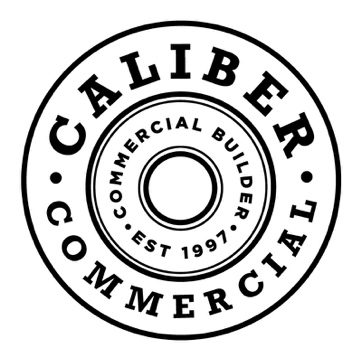 Date: _______________Dear Subcontractor/Supplier,The following paperwork needs to be submitted. _____ General Liability_____ Workers’ Compensation Insurance_____ Automobile Liability_____ W9 Form_____ Ceritfication Confirmation Form (Attached Below)Please have your insurance company mail a certificate of insurance to the address listed below. Our insurance requires tht we listed on your General Liability policy as “Additional Insured.” Our minimum limits are as follows:General Liability/General Aggregate –General Liability/Products Comp/Ops –General Liability/Each Occurance –Wotrkers Comp –Automobile Liability –_____ No Insurance_____ Insurance Needs to be RenewedTo be placed on our preferred subcontractor list for bidding, please mail hard copies as quickly as possible to:Caliber Commercial Group, LLC5416 Pleasant Valley Rd.Wylie, TX 75098To Whom It May Concern:Caliber Commercial Group monitors vendor’s cerifications. Please review the options below and identify those that represent your company._____ HUB (Historically Underutilized Business)_____ MBE (Minority Business Enterprise)_____ WBE (Minority Woman-Owned Business Enterprise)_____ DBE (Disadvantaged Business Enterprise)_____ LEED (Leadership in Energy & Environmental Design) _____ No Certifications Name of Business: ____________________________________Address: ___________________________________________________________City: _____________________ State: _____________ Zip Code:______________Phone: _________________ Fax:___________________ Cell:________________Name of Main Contact: _______________________ Email:__________________AP Contact: _____________________ Email:_____________________________AR Contact: _____________________ Email: ____________________________Bid Contact: _________________ Phone: _______________Email:___________Certification Number(s): _______________________ Expires: _______________Please email this form along with a copy of your cerificates and additional paperwork to mclain.grant@caliber-commercial.com as quickly as possible.If you should have any questions, please feel free to contact us.Sincerely,The Caliber Team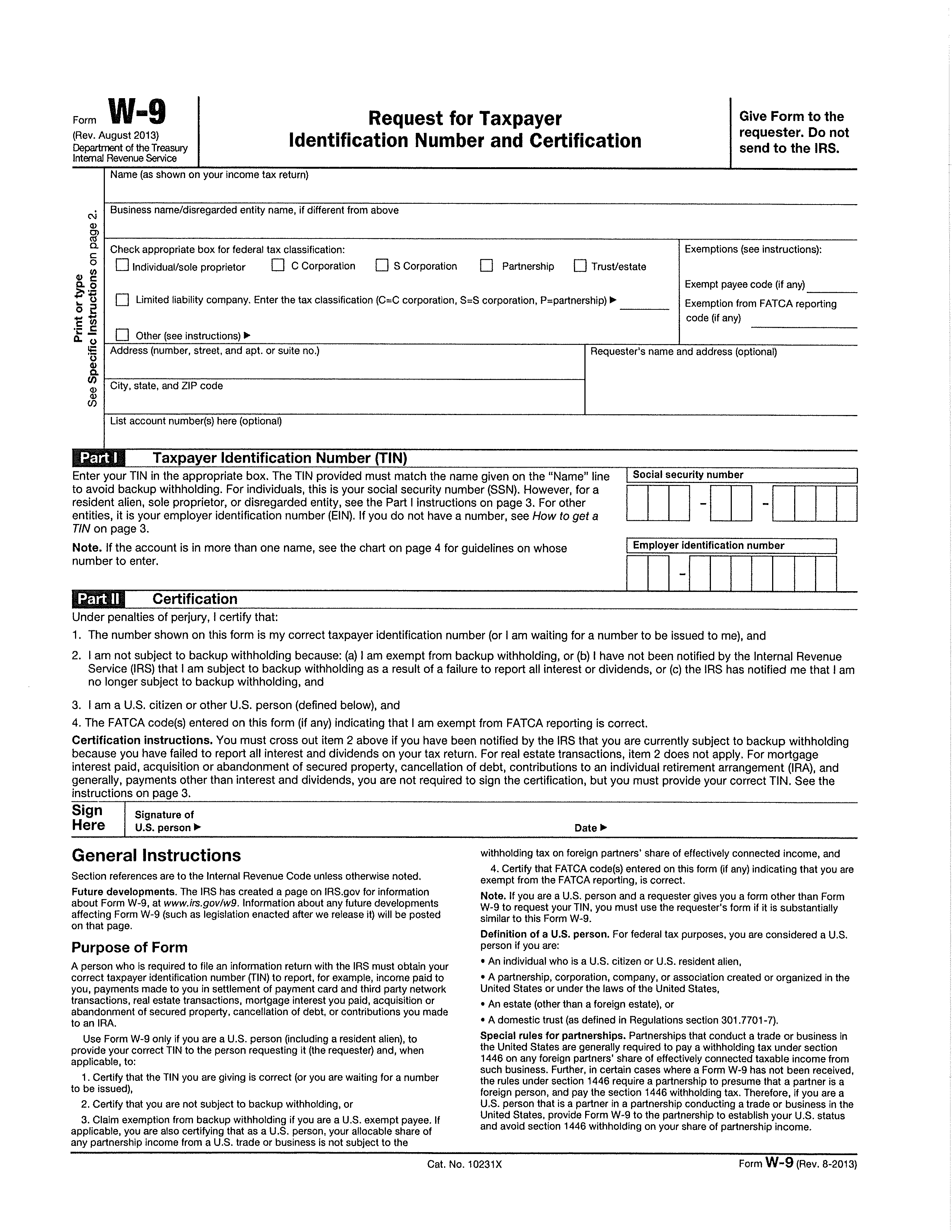 